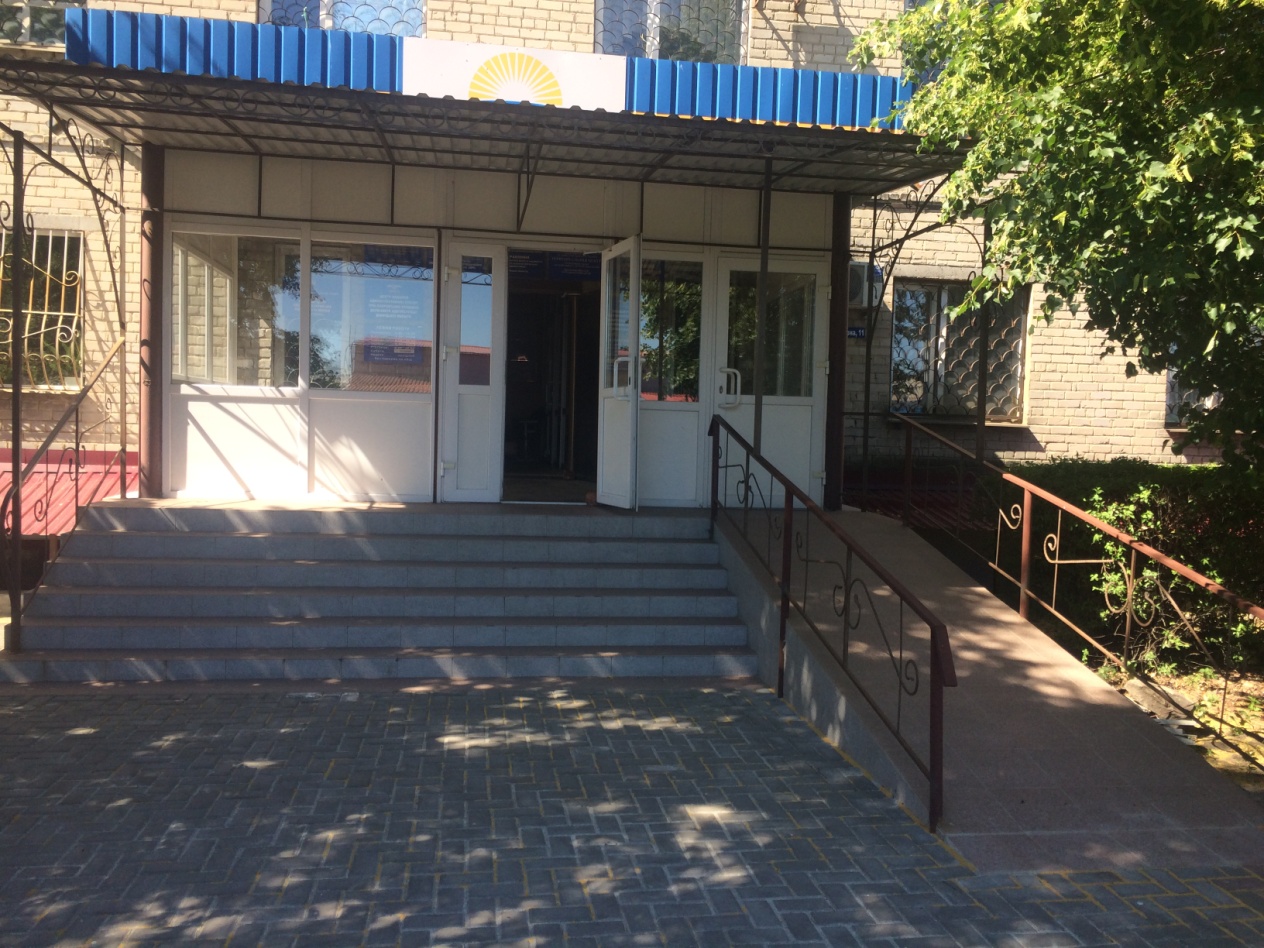 Управління соціального захисту населення Покровської районної державної адміністраціїНаша адреса: 85302, Донецька область,м. Покровськ, вул. Торгівельна, 11Телефони: (06239) 2-24-630950479820 – з питань призначення державних соціальних допомог та                субсидій 0950479903 – з питань отримання пільг, санаторно-курортного лікування, технічних засобів реабілітації    Е-mail: utsz1441@ukr.net                  25967772@mail.gov.uaГрафік прийому громадян:  з 8:00 до 16:00 (без перерви на обід)